Literatura: Doderović Miroslav (2011): Srednja Amerika prostor i stanovništvo, Geografski institut Filozofskog fakulteta, Nikšić 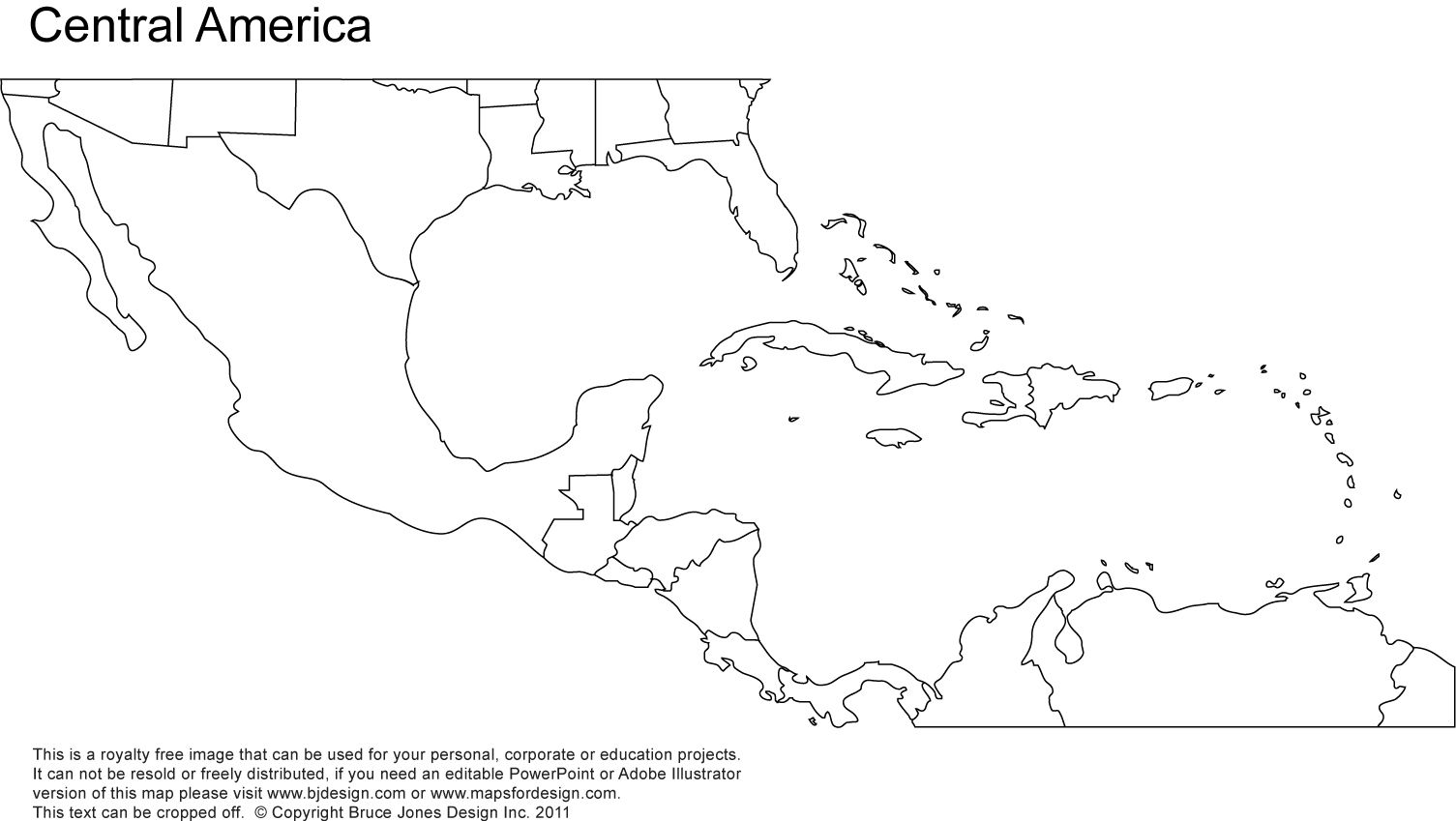 Na nijemoj karti Srednje Amerike, upisati imena država.HONDURAS1.	Analizirati geografski položaj uz pomoć atlasa2.	Objasniti fizičko geografske karakteristike, dovesti u međuzavisnost. 3.	Koristeći kartu izanalizirati reljef, klimu, najznačajnije hidrološke objekte, povezati sa uslovima za razvoj naselja.4.	Interpretiraj istorijski razvoj 5.	Geografsko ekonomske odlike države, pojedinačno izanalizirati6.	Nabrojati najznačajnije gradove7.	Koristeći internet pogledati fotografije, dokumentarce o prirodnim I društvenim karakteristikama države, analizirati ih.SALVADOR1.	Analizirati geografski položaj uz pomoć atlasa2.	Objasniti fizičko geografske karakteristike, dovesti u međuzavisnost. 3.	Koristeći kartu izanalizirati reljef, klimu, najznačajnije hidrološke objekte, povezati sa uslovima za razvoj naselja.4.	Interpretiraj istorijski razvoj 5.	Geografsko ekonomske odlike države, pojedinačno izanalizirati6.	Nabrojati najznačajnije gradove7.	Koristeći internet pogledati fotografije, dokumentarce o prirodnim I društvenim karakteristikama države, analizirati ih.PoljoprivredaRudarstvo i energetikaIndustrijaSaobraćaj TurizamPoljoprivredaRudarstvo i energetikaIndustrijaSaobraćaj Turizam